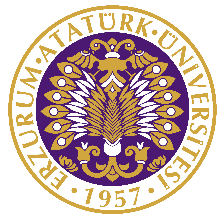 Atatürk Üniversitesi Mühendislik FakültesiMakina Mühendisliği BölümüÖĞRENCİ ANKETİTarih : ……./……./………..Değerli öğrencilerimiz,Makina Mühendisliği programımızı geliştirmek için katılımınıza ihtiyacımız bulunmaktadır. Bu anket bölüm, fakülte ve üniversite hakkında düşüncelerinizi almak amacıyla her akademik yılbaşında düzenli olarak uygulanacaktır. Anket sorularına vereceğiniz cevaplardan topladığımız bilgiler, eğitim sisteminin sürekli iyileştirilmesi ve geliştirilmesi amacıyla kullanılacaktır.  Lütfen her soruyu dikkatlice okuyup, ilgili yerleri işaretleyiniz veya doldurunuz. Bu önemli geri bildirim için TEŞEKKÜR EDERİZ!Kişisel BilgilerDoğum tarihiniz	:   ……./……./………..Cinsiyetiniz         	     :    □ Kız	□ ErkekAilenizin yaşadığı il	:   ………………………………………Not: (*) işareti bulunan ve düzey/seviye isteyen sorularda“1: Çok Düşük; 2: Düşük; 3: Orta; 4: Yüksek; 5: Çok Yüksek” ifadelerini belirtmektedir.Eğitim BilgileriBölüme giriş yılınız	:  …………..Daha önce yabancı dil eğitimi aldınız mı?□ Evet 	□ HayırAtatürk Üniversitesinde yabancı dil eğitimi aldınız mı?□ Evet 	□ Hayırİngilizceye genel olarak hangi seviyede sahip olduğunuzu düşünüyorsunuz?(*)Okuma	□ 1	□ 2	□ 3	□ 4	□ 5Yazma	□ 1	□ 2	□ 3	□ 4	□ 5Konuşma	□ 1	□ 2	□ 3	□ 4	□ 5Şuanda Yandal/Çift Anadal programlarına kayıtlı mısınız?□ Yandal                            □ Çift Anadal	                       □ HayırStaj yaptınız mı?□ Evet                                □ HayırSizce yaptığınız stajın kişisel gelişiminize katkısı oldu mu?□ Evet                                □ HayırSizce yaptığınız stajın mesleki gelişiminize katkısı oldu mu?□ Evet                                □ HayırMezun olduktan sonra hangi iş kolunda çalışmayı düşünüyorsunuz?□ Akademik	□  İmalat□ Enerji sistemleri	□ Taahhüt□ Ar-Ge	□ Diğer (…………………………………………………..)Lisansüstü eğitim almayı düşünüyor musunuz?□ Evet 	□ HayırMakina Mühendisliği Eğitim Amaçlarının DeğerlendirilmesiEğitim amaçları, program mezunlarının yakın bir gelecekte erişmeleri istenen kariyer hedeflerini ve mesleki beklentileri tanımlayan ifadelerdir. Bölümümüzün eğitim amaçlarını değerlendiriniz.Bölümümüz eğitim amaçlarından haberdar mısınız?Makina Mühendisliği Program Çıktılarının DeğerlendirilmesiProgram çıktıları, öğrencilerin programdan mezun oluncaya kadar kazanmaları gereken bilgi, beceri vedavranışları tanımlayan ifadelerdir. Aşağıda bölümümüz program çıktıları sıralanmıştır. (*)Bölümümün mevcut program çıktılarına şuan hangi düzeyde sahip olduğunuzu düşünüyorsunuz:Sizin önerebileceğiniz yeni bir program çıktısı var mı?□ Evet   	:……………………………………………………………………………………………………………………………………□ HayırBölüm/Fakülte/Üniversite Memnuniyet Düzeylerinin DeğerlendirilmesiBölüm/Fakülte/Üniversite Olanaklarının DeğerlendirilmesiGenel DeğerlendirmeMakina Mühendisliği mezununun sahip olması gereken en az üç mesleki niteliği önem sırasına göre yazınız.………………………………………………………………………………………………………………………Makina Mühendisliği Bölümü'ndeki eğitimin geliştirilmesi için önemli olduğunu düşündüğünüz öneri ve yorumlarınızı belirtiniz.………………………………………………………………………………………………………………………..……………………………………Ankete eklenmesini istediğiniz sorularınız varsa lütfen yazınız.Eğitim AmaçlarıEğitim Amaçları         1.Enerji ve imalat sistemleri ile ilgili kamu veya özel sektörde çalışan□ Evet       □ Hayır2.Takım çalışmalarında yer alan ve lider olan□ Evet       □ Hayır3.Makine Mühendisliği, Malzeme ve Metalurji Mühendisliği, Enerji Mühendisliği, Mekatronik Mühendisliği ve Biyomedikal Mühendisliği programlarında lisanüstü eğitim yapan□ Evet       □ HayırProgram ÇıktılarıProgram Çıktıları1    2    3   4   5         1.Matematik, fen bilimleri ve makina mühendisliği konularında yeterli bilgi birikimi; bu alanlardaki kuramsal ve uygulamalı bilgileri mühendislik problemlerini modelleme ve çözme için uygulayabilme becerisi.□  □  □  □  □2.Karmaşık mühendislik problemlerini saptama, tanımlama, formüle etme ve çözme becerisi; bu amaçla uygun analiz ve modelleme yöntemlerini seçme ve uygulama becerisi.        □  □  □  □  □3.Karmaşık bir sistemi, süreci, cihazı veya ürünü gerçekçi kısıtlar ve koşullar altında, belirli gereksinimleri karşılayacak şekilde tasarlama becerisi; bu amaçla modern tasarım yöntemlerini uygulama becerisi. □  □  □  □  □4.Makina mühendisliği uygulamaları için gerekli olan modern teknik ve araçları geliştirme, seçme ve kullanma becerisi; bilişim teknolojilerini etkin bir şekilde kullanma becerisi. □  □  □  □  □5.Makina mühendisliği problemlerinin incelenmesi için deney tasarlama, deney yapma, veri toplama, sonuçları analiz etme ve yorumlama becerisi.□  □  □  □  □6.Disiplin içi ve çok disiplinli takımlarda etkin biçimde çalışabilme becerisi; bireysel çalışma becerisi.□  □  □  □  □7.Türkçe sözlü ve yazılı etkin iletişim kurma becerisi; en az bir yabancı dil bilgisi.□  □  □  □  □8.Yaşam boyu öğrenmenin gerekliliği bilinci; bilgiye erişebilme, bilim ve teknolojideki gelişmeleri izleme ve kendini sürekli yenileme becerisi.□  □  □  □  □9.Mesleki ve etik sorumluluk bilinci.□  □  □  □  □10.Proje yönetimi ile risk yönetimi ve değişiklik yönetimi gibi iş hayatındaki uygulamalar hakkında bilgi; girişimcilik, yenilikçilik ve sürdürebilir kalkınma hakkında farkındalık.□  □  □  □  □11.Makina mühendisliği uygulamalarının evrensel ve toplumsal boyutlarda sağlık, çevre ve güvenlik üzerindeki etkileri ile çağın sorunları hakkında bilgi; mühendislik çözümlerinin hukuksal sonuçları konusunda farkındalık.□  □  □  □  □Memnuniyet Düzeyi (*)Memnuniyet Düzeyi (*)1    2   3    4   5         1.Makina Mühendisliği öğrencisi olmaktan memnuniyet düzeyiniz.□  □  □  □  □2.Mühendislik Fakültesi öğrencisi olmaktan memnuniyet düzeyiniz.        □  □  □  □  □3.Atatürk üniversitesi öğrencisi olmaktan memnuniyet düzeyiniz.□  □  □  □  □Olanaklar (*)Olanaklar (*)1    2    3   4   5          1.Makina Mühendisliği öğretim planındaki ders çeşitliğini değerlendiriniz.Zorunlu ders çeşitliliği□  □  □  □  □Seçmeli ders çeşitliliği□  □  □  □  □2.Makina Mühendisliği fiziksel olanaklarını değerlendirinizDersliklerin büyüklüğü        □  □  □  □  □Dersliklerin olanakları        □  □  □  □  □Laboratuvar        □  □  □  □  □Bilgisayar        □  □  □  □  □3.Danışmanlık hizmeti□  □  □  □  □4.Makina Mühendisli Bölümünün sosyal etkinliklere katılımı özendirmesi ve verdiği destek düzeyi□  □  □  □  □5.Makina Mühendisliği Bölümü'nün seminer, kolokyum, konferans, vb. bilimsel etkinliklere katılımı özendirmesi ve destek düzeyi□  □  □  □  □6.Mühendislik Fakültesi bilgi teknolojisi (bilgisayar, internet, vb.) olanaklarının yeterlilik düzeyi□  □  □  □  □7.Mühendislik Fakültesi sosyal yaşam alanlarının yeterlilik düzeyi (kantin, oturma alanı vs.)□  □  □  □  □8.Mühendislik Fakültesi kütüphanesinin yeterlilik düzeyi□  □  □  □  □9.Atatürk Üniversitesi ulaşım olanakları□  □  □  □  □10.Atatürk Üniversitesi sosyal yaşam alanlarının yeterlilik düzeyi (kantin, oturma alanı vs.)□  □  □  □  □11.Atatürk Üniversitesi kütüphanesinin yeterlilik düzeyi□  □  □  □  □12.Atatürk Üniversitesi sosyal etkinliklerin yeterlilik düzeyi□  □  □  □  □13.Atatürk Üniversitesi Yerleşkesi Mediko sağlık hizmetinin yeterlilik düzeyi□  □  □  □  □